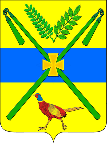 АДМИНИСТРАЦИЯ ЧЕЛБАССКОГО СЕЛЬСКОГО ПОСЕЛЕНИЯ КАНЕВСКОГО РАЙОНА  Постановлениеот 16.02.2023				                     		                           № 22 станица ЧелбасскаяО внесении изменений в постановление администрации Челбасского сельского поселения Каневского района от 20 декабря 2016 года № 248 «О Порядке определения размера арендной платы за земельные участки, находящиеся в муниципальной собственности Челбасского сельского поселения Каневского района, предоставленные в аренду без торгов»На основании протеста прокуратуры Каневского района от 31 января 2023 года № 07-02/Прдп203-23-20030029 и в целях приведения нормативного правового акта в соответствие с действующим законодательством,                                п о с т а н о в л я ю:1. Внести в постановление администрации Челбасского сельского поселения Каневского района от 20 декабря 2016 года № 248 «О Порядке определения размера арендной платы за земельные участки, находящиеся в муниципальной собственности Челбасского сельского поселения Каневского района, предоставленные в аренду без торгов» изменения дополнив Порядок пунктом 19 следующего содержания:«19. В случае, если при оказании государственной или муниципальной услуги, результатом которой является заключение договора аренды, договора купли-продажи или соглашения об установлении сервитута в отношении находящегося в государственной или муниципальной собственности объекта недвижимости либо принятие решения об установлении публичного сервитута в отношении находящегося в государственной или муниципальной собственности земельного участка (если в соответствии с законом для установления публичного сервитута не требуется заключение соглашения), размер платы или цена, за исключением цены предмета торгов, проводимых в целях заключения указанных договоров, определяется исходя из величины кадастровой стоимости объекта недвижимости, находящегося в государственной или муниципальной собственности, применяется кадастровая стоимость этого объекта недвижимости, действующая по состоянию на дату подачи в уполномоченный орган исполнительной власти или орган местного самоуправления заявления (ходатайства) о предоставлении такой государственной или муниципальной услуги, за исключением случаев, предусмотренных частью 4 статьи 18 Федерального закона от 3 июля 2016 года № 237-ФЗ «О государственной кадастровой оценке».В случае, если после даты подачи заявления (ходатайства) о предоставлении указанной в части 3 статьи 18 Федерального закона от 3 июля 2016 года № 237-ФЗ «О государственной кадастровой оценке» государственной или муниципальной услуги, результатом которой является заключение договора аренды, договора купли-продажи или соглашения об установлении сервитута в отношении находящегося в государственной или муниципальной собственности объекта недвижимости либо принятие решения об установлении публичного сервитута в отношении находящегося в государственной или муниципальной собственности земельного участка (если в соответствии с законом для установления публичного сервитута не требуется заключение соглашения), в Единый государственный реестр недвижимости внесены сведения о кадастровой стоимости этого объекта недвижимости, полученной по итогам проведения государственной кадастровой оценки, и такая кадастровая стоимость ниже кадастровой стоимости, которая была внесена в Единый государственный реестр недвижимости на дату подачи в уполномоченный орган исполнительной власти или орган местного самоуправления указанного заявления (ходатайства), при оказании такой государственной или муниципальной услуги в целях определения размера платы или цены по указанным договорам, соглашению или решению, за исключением цены предмета торгов, проводимых в целях заключения указанных договоров, применяется кадастровая стоимость, внесенная в Единый государственный реестр недвижимости на дату заключения договора аренды, договора купли-продажи или соглашения об установлении сервитута либо принятия решения об установлении публичного сервитута в отношении находящегося в государственной или муниципальной собственности земельного участка.».2. Специалисту 1 категории общего отдела администрации Челбасского сельского поселения Каневского района Р.П. Скрыпниковой разместить настоящее постановление на официальном сайте администрации Челбасского сельского поселения Каневского района в информационно-телекоммуникационной сети «Интернет» (https://челбасская.рф/), обеспечить официальное обнародование данного постановления.3. Контроль за выполнением настоящего постановления возложить на заместителя главы Челбасского сельского поселения Каневского района Ю.Н.Русого.4. Настоящее постановление вступает в силу со дня его обнародования.Глава Челбасского сельского поселения Каневского района								      А.В.Козлов